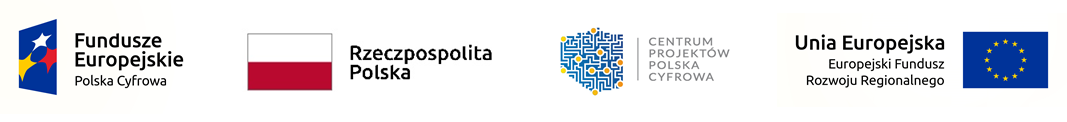 Program Operacyjny Polska Cyfrowa na lata 2014-2020Wniosek o dofinansowanie realizacji projektuDziałanie 3.4.Kampanie edukacyjno-informacyjne na rzecz upowszechnienia korzyści 
z wykorzystania technologii cyfrowychIII oś priorytetowaCyfrowe kompetencje społeczeństwa maj 2023 r.1. Identyfikacja wniosku o dofinansowanie 2. Informacje ogólne o projekcie3. Klasyfikacja projektu4. Informacje o Beneficjencie5. Partnerzy6. Miejsce realizacji projektu7. Doświadczenie i potencjał Wnioskodawcy 8. Założenia realizacji projektu9. Koncepcja działań informacyjno-promocyjnych10. Komplementarność projektu11. Lista mierzalnych wskaźników projektu11a. Uzasadnienie wartości docelowej wskaźników projektu12. Pomoc publiczna 13. Wpływ projektu na zasady horyzontalne14. Instrumenty finansowe15. Projekt generujący dochód16. Uzasadnienie dla cross-financingu17. Uzasadnienie wysokości planowanych kosztów w podziale na kategorie18. Promocja projektu19. Zakres rzeczowy projektu<+> należy powielić powyższą tabelę w celu dodania kolejnych zadańDeklaracja Wnioskodawcy:Oświadczam, że jestem świadomy odpowiedzialności karnej za podanie fałszywych danych lub złożenie fałszywych oświadczeń.Oświadczam, iż w przypadku otrzymania dofinansowania na realizację projektu nie naruszę zasady zakazu podwójnego finansowania, oznaczającej niedozwolone zrefundowanie całkowite lub częściowe danego wydatku dwa razy ze środków publicznych (wspólnotowych lub krajowych).Oświadczam, że projekt jest zgodny z właściwymi przepisami prawa unijnego i krajowego, w szczególności dotyczącymi zamówień publicznych oraz pomocy publicznej.Oświadczam, że nie zalegam w opłacaniu składek na ubezpieczenie społeczne, ubezpieczenie zdrowotne, Fundusz Pracy i Fundusz Gwarantowanych Świadczeń Pracowniczych oraz podatków i innych należności publicznoprawnych.Zobowiązuję się do utrzymania rezultatów i zapewnienia trwałości projektu zgodnie z art. 71 Rozporządzenia Parlamentu Europejskiego i Rady (UE) nr 1303/2013 z dnia 17 grudnia 2013 r.Oświadczam, że nie podlegam, a także że partnerzy nie podlegają wykluczeniu z ubiegania się o dofinansowanie na podstawie:art. 207 ust. 4 ustawy z dnia 27 sierpnia 2009 r. o finansach publicznych (t. j. Dz. U. 2019 r. poz. 869), art. 12 ust. 1 pkt 1 ustawy z dnia 15 czerwca 2012 r. o skutkach powierzania wykonywania pracy cudzoziemcom przebywającym wbrew przepisom na terytorium Rzeczypospolitej Polskiej (Dz. U. 2012 r. poz. 769), art. 9 ust. 1 pkt 2a ustawy z dnia 28 października 2002 r. o odpowiedzialności podmiotów zbiorowych za czyny zabronione pod groźbą kary (t. j. Dz. U. 2020 r. poz. 358).7. 	Oświadczam, że projekt nie został zakończony w rozumieniu art. 65 ust. 6 Rozporządzenia Parlamentu Europejskiego i Rady (UE) nr 1303/2013 z dnia 17 grudnia 2013 r. 8. 	Oświadczam, że:	realizacja projektu nie rozpoczęła się przed dniem złożenia wniosku o dofinansowanie,	realizując projekt, przed dniem złożenia wniosku o dofinansowanie do Instytucji Organizującej Nabór, przestrzegałem obowiązujących przepisów prawa dotyczących danej operacji (art. 125 ust. 3 lit. e).9. 	Oświadczam, że projekt nie obejmuje przedsięwzięć będących częścią operacji, które zostały objęte lub powinny były zostać objęte procedurą odzyskiwania zgodnie z art. 71 Rozporządzenia Parlamentu Europejskiego i Rady (UE) nr 1303/2013 z dnia 17 grudnia 2013 r. w następstwie przeniesienia działalności produkcyjnej poza obszar objęty programem.10.	Oświadczam, iż realizowany przeze mnie projekt jest/będzie zgodny z planami zagospodarowania przestrzennego (dotyczy sytuacji, gdy Wnioskodawca oczekuje na wydanie decyzji).11.	Oświadczam, iż realizowany przeze mnie projekt jest zgodny z decyzją ustalającą warunki zabudowy dla planowanego projektu (w przypadku braku planu zagospodarowania przestrzennego).12. Oświadczam, iż zobowiązuję się do monitorowania wskaźników związanych bezpośrednio z każdą kampanią edukacyjno-informacyjną w ramach wskaźników rezultatu bezpośredniego dla projektu, które zostaną określone w trakcie wdrażania projektu po ustaleniu tematyki i grupy docelowej danej kampanii edukacyjno-informacyjnej oraz do sprawozdawania wykonania wartości docelowych wskaźników we wnioskach o płatność pośrednią i końcową.12. Oświadczam, że projekt:	nie uwzględnia przedsięwzięć mogących znacząco oddziaływać na środowisko, dla których, zgodnie z rozporządzeniem Rady Ministrów z dnia 9 listopada 2010 r. sprawie określenia rodzajów przedsięwzięć mogących znacząco oddziaływać na środowisko (Dz. U. Nr 213, poz. 1397) wymagane jest lub może być wymagane sporządzenie raportu o oddziaływaniu na środowisko, dla których, zgodnie z rozporządzeniem Rady Ministrów z dnia 9 listopada 2010 r. w sprawie określenia rodzajów przedsięwzięć mogących znacząco oddziaływać na środowisko (Dz. U. Nr 213, poz. 1397), wymagane jest lub może być wymagane sporządzenie raportu o oddziaływaniu na środowisko, ani przedsięwzięć mogących znacząco oddziaływać na wyznaczony lub potencjalny obszar Natura 2000, a także projekt nie uwzględnia przedsięwzięć mogących znacząco oddziaływać na środowisko objętych Aneksem I albo II do dyrektywy Rady nr 85/337/EWG z dn. 27 czerwca 1985 r. w sprawie oceny skutków wywieranych przez niektóre przedsięwzięcia publiczne i prywatne na środowisko naturalne (tzw. dyrektywa OOŚ Dz. Urz. UE L 175 z 5 lipca 1985 z późn. zm.), ani przedsięwzięć mogących znacząco oddziaływać na wyznaczony lub potencjalny obszar Natura 2000; 	uwzględnia przedsięwzięcia mogące znacząco oddziaływać na środowisko, dla których, zgodnie z rozporządzeniem Rady Ministrów z dnia 9 listopada 2010 r. w sprawie określenia rodzajów przedsięwzięć mogących znacząco oddziaływać na środowisko (Dz. U. Nr 213, poz. 1397), wymagane jest sporządzenie raportu o oddziaływaniu na środowisko lub projekt uwzględnia przedsięwzięcia objęte Aneksem I do dyrektywy OOŚ;	uwzględnia przedsięwzięcia mogące znacząco oddziaływać na środowisko, dla których, zgodnie z rozporządzeniem Rady Ministrów z dnia 9 listopada 2010 r. w sprawie określenia rodzajów przedsięwzięć mogących znacząco oddziaływać na środowisko (Dz. U. Nr 213, poz. 1397) sporządzenie raportu o oddziaływaniu na środowisko może być wymagane lub projekt uwzględnia przedsięwzięcia objęte Aneksem II do dyrektywy OOŚ; 	uwzględnia przedsięwzięcia mogące znacząco oddziaływać na obszar Natura 2000; 	projekt uwzględnia przedsięwzięcia mogące znacząco oddziaływać na potencjalny obszar Natura 2000. Dokumentację środowiskową potwierdzającą deklarowane we wniosku oddziaływanie przedsięwzięcia na środowisko należy przedłożyć przed podpisaniem umowy o dofinansowanie.14.	Wyrażam zgodę na udzielanie informacji na potrzeby ewaluacji przeprowadzanych przez Instytucję Zarządzającą, Instytucję Pośredniczącą lub inną uprawnioną instytucję lub jednostkę organizacyjną.15. Wyrażam zgodę na udostępnienie niniejszego wniosku o dofinansowanie odpowiednim podmiotom dokonującym ewaluacji, z zastrzeżeniem, że informacje zawarte we wniosku będą wykorzystywane wyłącznie dla celów ewaluacji, 
z zachowaniem ochrony i poufności informacji w nim zawartych.16. Oświadczam, że jestem świadomy, iż w przypadku niezachowania formy komunikacji z Instytucją Organizująca Nabór określonej w Regulaminie naboru, wszelkie pisma, wnioski, dokumenty składane przez wnioskodawcę, w tym wniosek o dofinansowanie, oświadczenia o wycofaniu wniosku o dofinansowanie, uzupełnienia braków w zakresie warunków formalnych lub korekty oczywistych omyłek przekazywane w odpowiedzi na wezwanie, o którym mowa w Regulaminie naboru obowiązującym dla niniejszego naboru a także wyjaśnienia i korekty wniosku o dofinansowanie przekazywane w odpowiedzi na wezwania, pozostawia się bez rozpatrzenia.17. Oświadczam, że podmioty zaangażowane w realizację niniejszego projektu (Beneficjent, partner i podmioty upoważnione do ponoszenia wydatków - jeśli dotyczy) nie podlegają wykluczenie na podstawie art. 5k rozporządzenia Rady (UE) nr 833/2014 z dnia 31 lipca 2014 r. dotyczącego środków ograniczających w związku z działaniami Rosji destabilizującymi sytuację na Ukrainie (Dz. Urz. UE nr L 229 z 31.7.2014, str. 1) oraz na podstawie art. 7 ust. 1 ustawy o szczególnych rozwiązaniach w zakresie przeciwdziałania wspieraniu agresji na Ukrainę oraz służących ochronie bezpieczeństwa narodowego. W przypadku zmiany okoliczności zobowiązuję się do poinformowania CPPC, terminie 3 dni, o każdej zmianie w tym zakresie.Załączniki:Część finansowa (pkt 20-24 wniosku)Dokumenty potwierdzające prawo do reprezentacji Wnioskodawcy (lub pisemne upoważnienie/pełnomocnictwo do podpisania wniosku w przypadku gdy wniosek jest podpisany przez osobę/ osoby inne niż prawnie upoważnione do reprezentowania Wnioskodawcy)Umowa partnerstwa (jeżeli dotyczy)Inne (jeżeli dotyczy)Numer wniosku o dofinansowanie-Data wpływu-Data rozpoczęcia weryfikacji -Data zakończenia weryfikacji -Data zatwierdzenia wniosku-Status wniosku-Program operacyjnyProgram operacyjnyProgram Operacyjny Polska CyfrowaOś priorytetowaOś priorytetowaIII. Cyfrowe kompetencje społeczeństwaDziałanieDziałanie3.4 Kampanie edukacyjno-informacyjne na rzecz upowszechnienia korzyści 
z wykorzystania technologii cyfrowychPoddziałaniePoddziałanieNie dotyczyNumer naboruNumer naboru POPC.03.04.00-IP.01-00-004/23Tytuł projektuTytuł projektu<tekst> maks. 1000 znakówKrótki opis projektuKrótki opis projektu<tekst> maks. 1000 znakówRodzaj projektuRodzaj projektuPozakonkursowyOkres realizacji projektu odOkres realizacji projektu doOkres kwalifikowalności wydatków w projekcieodOkres kwalifikowalności wydatków w projekciedoDuży projektDuży projektNiePartnerstwo publiczno-prywatnePartnerstwo publiczno-prywatneNieTyp projektuTyp projektuKampanie edukacyjno-informacyjne prowadzone w oparciu o uprzednio zidentyfikowane obszary tematyczne, grupy docelowe i narzędzia przekazu skierowanego do ww. grup docelowychGrupa projektówGrupa projektówNiePowiązanie ze strategiamiPowiązanie ze strategiamiBrak powiązaniaZakres interwencji (dominujący) Usługi i aplikacje w zakresie włączenia cyfrowego, e-dostępności, 
e-uczenia się i e-edukacji, umiejętności cyfroweZakres interwencji (uzupełniający)Nie dotyczyForma finansowania Dotacja bezzwrotnaTyp obszaru realizacjiNie dotyczyRodzaj działalności gospodarczej Temat uzupełniający-Nazwa Beneficjenta<tekst><tekst><tekst><tekst><tekst><tekst>Krótki opis Beneficjenta <tekst> maks. 700 znaków<tekst> maks. 700 znaków<tekst> maks. 700 znaków<tekst> maks. 700 znaków<tekst> maks. 700 znaków<tekst> maks. 700 znakówPartner wiodącyTakTakTakTakTakTakForma prawna Beneficjentaorgany władzy, administracji rządowejorgany władzy, administracji rządowejorgany władzy, administracji rządowejorgany władzy, administracji rządowejorgany władzy, administracji rządowejorgany władzy, administracji rządowejForma własnościNIPREGONDominujący kod PKDMożliwość odzyskania VATStatus Beneficjenta na dzień składania wnioskuNie dotyczyNie dotyczyNie dotyczyNie dotyczyNie dotyczyNie dotyczyAdres siedzibyKrajMiejscowośćMiejscowośćMiejscowośćMiejscowośćKod pocztowyAdres siedzibyAdres siedzibyUlicaUlicaUlicaNumer domuNumer domuNumer lokaluAdres siedzibyAdres siedzibyAdres e-mailAdres e-mailAdres ePUAPTelefonTelefonTelefonAdres siedzibyAdres korespondencyjny taki sam jak adres siedziby  taki sam jak adres siedziby  taki sam jak adres siedziby  taki sam jak adres siedziby  taki sam jak adres siedziby  taki sam jak adres siedziby Adres korespondencyjnyKrajMiejscowośćMiejscowośćMiejscowośćMiejscowośćKod pocztowyAdres korespondencyjnyAdres korespondencyjnyUlicaUlicaUlicaNumer domuNumer domuNumer lokaluAdres korespondencyjnyAdres korespondencyjnyAdres e-mailAdres e-mailAdres ePUAPTelefonTelefonTelefonAdres korespondencyjnyOsoby upoważnione do kontaktuImięImięNazwiskoNazwiskoStanowiskoStanowiskoOsoby upoważnione do kontaktuOsoby upoważnione do kontaktuAdres e-mailAdres e-mailAdres e-mailTelefonTelefonTelefonOsoby upoważnione do kontaktuOsoby upoważnione do kontaktuImięImięNazwiskoNazwiskoStanowiskoStanowiskoOsoby upoważnione do kontaktuOsoby upoważnione do kontaktuAdres e-mailAdres e-mailAdres e-mailTelefonTelefonTelefonOsoby upoważnione do kontaktuProjekt partnerski Tak Nie Tak Nie Tak Nie Tak Nie Tak NieNumer partnera22222Nazwa partnera<tekst> maks. 250 znaków<tekst> maks. 250 znaków<tekst> maks. 250 znaków<tekst> maks. 250 znaków<tekst> maks. 250 znakówKrótki opis partnera<tekst> maks. 700 znaków<tekst> maks. 700 znaków<tekst> maks. 700 znaków<tekst> maks. 700 znaków<tekst> maks. 700 znakówPartner wiodącyNieNieNieNieNieUzasadnienie i tryb wyboru partnera<tekst> maks. 3000 znaków<tekst> maks. 3000 znaków<tekst> maks. 3000 znaków<tekst> maks. 3000 znaków<tekst> maks. 3000 znakówData podpisania porozumienia lub umowy o partnerstwieForma prawna partneraForma własnościNIPREGONDominujący kod PKDCzy partner Wnioskodawcy jest podmiotem upoważnionym do ponoszenia wydatków w projekcieMożliwość odzyskania VATAdres siedzibyKrajMiejscowośćMiejscowośćMiejscowośćKod pocztowyAdres siedzibyAdres siedzibyUlicaUlicaUlicaNumer domuNumer lokaluAdres siedzibyAdres siedzibyAdres e-mailAdres e-mailAdres ePUAPTelefonTelefonAdres siedzibyStatus partnera na dzień składania wnioskuNie dotyczyNie dotyczyNie dotyczyNie dotyczyNie dotyczyProjekt realizowany na terenie całego krajuTakPotencjał instytucjonalny w tym kadrowy i technicznyOpis kwalifikacji i doświadczenia osób zaangażowanych w realizację projektuOpis planowanych zasad realizacji projektu, w tym planowany sposób zarządzania projektemOpis zasad i warunków wyboru wykonawców, których zadaniem będzie m.in. realizacja kampanii edukacyjno-informacyjnych o określonej tematyce, w tym m.in. opracowanie pozacenowych kryteriów oceny ofert zapewniające przejrzystą, obiektywną i konkurencyjną procedurę wyboru wykonawców Opis działań monitoringowych i kontrolnychOpis badania/oceny efektywności działań podjętych w ramach projektu (pod kątem adekwatności, skuteczności, użyteczności i trwałości)Plan działań antykorupcyjnychOpis celów zaproponowanych kampanii edukacyjno-informacyjnychOpis mechanizmów identyfikowania i doboru obszarów tematycznychOpis doboru zidentyfikowanych grup docelowych (ewentualne wskazanie grupy wsparcia, tj. grupy osób/instytucji za pomocą których planowane jest pośrednie dotarcie z przekazem do grupy docelowej)Opis doboru narzędzi dotarcia do wybranych grup docelowych (uwzględniający dostępność dla osób z niepełnosprawnościami) oraz zasięgu i częstotliwości dotarcia do grupy docelowejOpis kontekstu planowanych działań, tj. identyfikacja dotychczasowych działań promocyjnych oraz ich efekty, planowane wsparcie eksperckie, uzasadnienie dla poszczególnych planowanych działań, informacja w jaki sposób zostanie zapewniona wyjątkowość i rozpoznawalność kampaniiOpis skuteczności wybranych form komunikacji w ramach działań informacyjno-promocyjnych (wstępna ocena zaproponowanych form komunikacji)Czy zakres merytoryczny projektu jest komplementarny z innymi działaniami lub projektami zrealizowanymi, będącymi w trakcie realizacji lub planowanymi do realizacji), w tym ze środków UE, powiązanymi tematycznie z interwencją działania. (w przypadku odpowiedzi „Tak” należy wymienić maks. 3 działania lub projekty komplementarne)1.Podmiot realizujący lub typ podmiotuPodmiot realizujący lub typ podmiotu1.Nazwa działania lub tytuł projektuNazwa działania lub tytuł projektu1.Okres realizacjiodRRRR-MM-DD1.Okres realizacjidoRRRR-MM-DD1.Opis rodzaju powiązaniaOpis rodzaju powiązania2.Podmiot realizujący lub typ podmiotuPodmiot realizujący lub typ podmiotu2.Nazwa działania lub tytuł projektuNazwa działania lub tytuł projektu2.Okres realizacjiodRRRR-MM-DD2.Okres realizacjidoRRRR-MM-DD2.Opis rodzaju powiązaniaOpis rodzaju powiązania3.Podmiot realizujący lub typ podmiotuPodmiot realizujący lub typ podmiotu3.Nazwa działania lub tytuł projektuNazwa działania lub tytuł projektu3.Okres realizacjiodRRRR-MM-DD3.Okres realizacjidoRRRR-MM-DD3.Opis rodzaju powiązaniaOpis rodzaju powiązaniaWskaźniki kluczoweWskaźniki kluczoweWskaźniki kluczoweWskaźniki kluczoweWskaźniki kluczoweWskaźniki kluczoweWskaźniki produktuWskaźniki produktuWskaźniki produktuWskaźniki produktuWskaźniki produktuNazwa wskaźnikaJednostka miaryWartość bazowaWartość docelowaLiczba kampanii edukacyjno-informacyjnych dotyczących TIKszt.0Wskaźniki specyficzne dla projektuWskaźniki specyficzne dla projektuWskaźniki specyficzne dla projektuWskaźniki specyficzne dla projektuWskaźniki specyficzne dla projektuWskaźniki specyficzne dla projektuWskaźniki specyficzne dla projektuWskaźniki produktuWskaźniki produktuWskaźniki produktuWskaźniki produktuWskaźniki produktuWskaźniki produktuNazwa wskaźnikaJednostka miaryWartość bazowaWartość docelowaDefinicjaLiczba sprzętu przekazanego szkołom w projekcieszt.<tekst>Liczba szkół objętych projektemszt.<tekst>Liczba komunikatów prasowych opublikowanych w ramach kampaniiszt.<tekst>Liczba materiałów edukacyjno – informacyjnych prezentowanych na ekranachszt.<tekst>Wskaźniki rezultatuWskaźniki rezultatuWskaźniki rezultatuWskaźniki rezultatuWskaźniki rezultatuWskaźniki rezultatuNazwa wskaźnikaJednostka miaryWartość bazowaWartość docelowaDefinicjaZasięg kampanii osoby<tekst><tekst><tekst><tekst><tekst>Uzasadnienie wartości docelowej wskaźnika kluczowego<tekst>Uzasadnienie wartości docelowych wskaźników specyficznych dla projektu <tekst>Sposób pomiaru wskaźników kluczowych<tekst>Pomoc publicznaCharakter wsparciaUzasadnienie <tekst>Analiza uwarunkowań projektu w kontekście braku występowania przesłanek pomocy publicznej  na podstawie art. 107 ust. 1 TFUE<tekst>Zgodność projektu z zasadami dotyczącymi równości szans i niedyskryminacji, w tym dostępności dla osób 
z niepełnosprawnościami<tekst>W jaki sposób osobom z niepełnosprawnościami zapewniona zostanie dostępność na zasadach równości z innymi osobami do: infrastruktury, narzędzi, sprzętu informatycznego/ komputerowego oraz wytworzonych treści – zgodnie z postanowieniami Konwencji Narodów Zjednoczonych o prawach osób z niepełnosprawnościami<tekst>W jaki sposób projekt realizuje standardy Web Content Accessibility Guidelines – WCAG 2.1<tekst>Zgodność projektu z zasadami równości szans kobiet i mężczyzn<tekst>Zgodność projektu z zasadami dotyczącymi zrównoważonego rozwoju<tekst>Instrumenty finansoweNieProjekt generujący dochódNie dotyczyUzasadnienie dla cross-financinguNie dotyczyKategoria kosztówUzasadnienieKoszty przygotowawcze<tekst>Zarządzanie projektem - Personel<tekst>Zarządzanie projektem - Pozostałe wydatki<tekst>Kampanie edukacyjno-informacyjne<tekst>Personel merytoryczny<tekst>Usługi zewnętrzne<tekst>Wartości niematerialne i prawne<tekst>Sprzęt<tekst>Koszty pośrednie<tekst>Opis planowanych działań informacyjno-promocyjnychOpis planowanych działań informacyjno-promocyjnychOpis planowanych działań informacyjno-promocyjnychOpis planowanych działań informacyjno-promocyjnychOpis planowanych działań informacyjno-promocyjnych<tekst><tekst><tekst><tekst><tekst>Rodzaj projektuWkład publiczny w projekcie jest równy lub mniejszy 
niż 500 tys. euroWkład publiczny przekracza 
500 tys. euro oraz:
- projekt nie dotyczy zakupu środków trwałych;
- projekt nie dotyczy infrastruktury lub prac budowlanychWkład publiczny przekracza 
500 tys. euro oraz: 
- projekt jest współfinansowany z EFRR lub FS;
- projekt dotyczy infrastruktury lub prac budowlanychWkład publiczny przekracza 
500 tys. euro oraz projekt dotyczy zakupu środków trwałychObowiązki Beneficjenta  Oznaczanie swoich działań 	informacyjno-promocyjnych  Oznaczanie dokumentów  Informowanie uczestników  Umieszczenie opisu 	projektu na  swojej stronie 	www (jeśli Beneficjent ma 	stronę internetową)  Plakat A3  Tablica informacyjna  Tablica pamiątkowa  Oznaczanie swoich działań 	informacyjno-promocyjnych  Oznaczanie dokumentów  Informowanie uczestników  Umieszczenie opisu 	projektu na  swojej stronie 	www (jeśli Beneficjent ma 	stronę internetową)  Plakat A3  Tablica informacyjna  Tablica pamiątkowa  Oznaczanie swoich działań 	informacyjno-promocyjnych  Oznaczanie dokumentów  Informowanie uczestników  Umieszczenie opisu 	projektu na  swojej stronie 	www (jeśli Beneficjent ma 	stronę internetową)  Plakat A3  Tablica informacyjna  Tablica pamiątkowa  Oznaczanie swoich działań 	informacyjno-promocyjnych  Oznaczanie dokumentów  Informowanie uczestników  Umieszczenie opisu 	projektu na  swojej stronie 	www (jeśli Beneficjent ma 	stronę internetową)  Plakat A3  Tablica informacyjna  Tablica pamiątkowaRekomendowane (dodatkowe) działania informacyjne i promocyjne (Beneficjent wybiera działania, które chce zrealizować jako działania uzupełniające, zaznaczając odpowiednie pole)  Brak działań dodatkowych  Naklejki lub tabliczki na maszynach, urządzeniach znacznej wartości  Przygotowanie szerszej informacji o projekcie i jej aktualizacja na stronie   Przygotowanie dokumentacji fotograficznej projektu i jej umieszczenie na stronach internetowych beneficjenta  Przygotowanie strony internetowej projektu  Działania w mediach społecznościowych  Przygotowanie informacji prasowej i przekazanie jej mediom  Organizacja spotkań informacyjnych dla zainteresowanych  Organizacja konferencji prasowych  Udział w audycjach telewizyjnych i radiowych  Prezentacja projektu na spotkaniach, konferencjach, targach branżowych, wydarzeniach promujących projekty unijne  Inne publiczne wypowiedzi na temat projektu  W uzasadnionych przypadkach wytwarzanie drobnych przedmiotów promocyjnych  Brak działań dodatkowych  Naklejki lub tabliczki na maszynach, urządzeniach znacznej wartości  Przygotowanie szerszej informacji o projekcie i jej aktualizacja na stronie   Przygotowanie dokumentacji fotograficznej projektu i jej umieszczenie na stronach internetowych beneficjenta  Przygotowanie strony internetowej projektu  Działania w mediach społecznościowych  Przygotowanie informacji prasowej i przekazanie jej mediom  Organizacja spotkań informacyjnych dla zainteresowanych  Organizacja konferencji prasowych  Udział w audycjach telewizyjnych i radiowych  Prezentacja projektu na spotkaniach, konferencjach, targach branżowych, wydarzeniach promujących projekty unijne  Inne publiczne wypowiedzi na temat projektu  W uzasadnionych przypadkach wytwarzanie drobnych przedmiotów promocyjnych  Brak działań dodatkowych  Naklejki lub tabliczki na maszynach, urządzeniach znacznej wartości  Przygotowanie szerszej informacji o projekcie i jej aktualizacja na stronie   Przygotowanie dokumentacji fotograficznej projektu i jej umieszczenie na stronach internetowych beneficjenta  Przygotowanie strony internetowej projektu  Działania w mediach społecznościowych  Przygotowanie informacji prasowej i przekazanie jej mediom  Organizacja spotkań informacyjnych dla zainteresowanych  Organizacja konferencji prasowych  Udział w audycjach telewizyjnych i radiowych  Prezentacja projektu na spotkaniach, konferencjach, targach branżowych, wydarzeniach promujących projekty unijne  Inne publiczne wypowiedzi na temat projektu  W uzasadnionych przypadkach wytwarzanie drobnych przedmiotów promocyjnych  Brak działań dodatkowych  Naklejki lub tabliczki na maszynach, urządzeniach znacznej wartości  Przygotowanie szerszej informacji o projekcie i jej aktualizacja na stronie   Przygotowanie dokumentacji fotograficznej projektu i jej umieszczenie na stronach internetowych beneficjenta  Przygotowanie strony internetowej projektu  Działania w mediach społecznościowych  Przygotowanie informacji prasowej i przekazanie jej mediom  Organizacja spotkań informacyjnych dla zainteresowanych  Organizacja konferencji prasowych  Udział w audycjach telewizyjnych i radiowych  Prezentacja projektu na spotkaniach, konferencjach, targach branżowych, wydarzeniach promujących projekty unijne  Inne publiczne wypowiedzi na temat projektu  W uzasadnionych przypadkach wytwarzanie drobnych przedmiotów promocyjnychZadanieNazwa zadaniaWydatki rzeczywiście poniesioneWydatki rozliczane ryczałtowoZadanie 1<tekst> maks. 600 znakówTakNieOpis działań planowanych do realizacji w ramach wskazanych zadań/czas realizacji/podmiot działaniaOpis działań planowanych do realizacji w ramach wskazanych zadań/czas realizacji/podmiot działaniaOpis działań planowanych do realizacji w ramach wskazanych zadań/czas realizacji/podmiot działaniaOpis działań planowanych do realizacji w ramach wskazanych zadań/czas realizacji/podmiot działania<tekst> maks. 3000 znaków<tekst> maks. 3000 znaków<tekst> maks. 3000 znaków<tekst> maks. 3000 znakówZadanie <…><tekst> maks. 600 znakówTakNieOpis działań planowanych do realizacji w ramach wskazanych zadań/czas realizacji/podmiot działaniaOpis działań planowanych do realizacji w ramach wskazanych zadań/czas realizacji/podmiot działaniaOpis działań planowanych do realizacji w ramach wskazanych zadań/czas realizacji/podmiot działaniaOpis działań planowanych do realizacji w ramach wskazanych zadań/czas realizacji/podmiot działania<tekst> maks. 3000 znaków<tekst> maks. 3000 znaków<tekst> maks. 3000 znaków<tekst> maks. 3000 znakówKoszty pośrednieKoszty pośrednieOpis działań planowanych do realizacji w ramach wskazanych zadań/czas realizacji/podmiot działaniaOpis działań planowanych do realizacji w ramach wskazanych zadań/czas realizacji/podmiot działaniaOpis działań planowanych do realizacji w ramach wskazanych zadań/czas realizacji/podmiot działaniaOpis działań planowanych do realizacji w ramach wskazanych zadań/czas realizacji/podmiot działania<tekst> maks. 3000 znaków<tekst> maks. 3000 znaków<tekst> maks. 3000 znaków<tekst> maks. 3000 znakówZadanieNazwa zadaniaWydatki rzeczywiście poniesioneWydatki rozliczane ryczałtowoPodmioty biorące udział w realizacji zadaniaZadanie 1<tekst> 600 znakówTakNieZadanie 1Opis działań planowanych do realizacji w ramach wskazanych zadań/czas realizacji/podmiot działaniaOpis działań planowanych do realizacji w ramach wskazanych zadań/czas realizacji/podmiot działaniaOpis działań planowanych do realizacji w ramach wskazanych zadań/czas realizacji/podmiot działaniaOpis działań planowanych do realizacji w ramach wskazanych zadań/czas realizacji/podmiot działaniaZadanie 1<tekst> 3000 znaków<tekst> 3000 znaków<tekst> 3000 znaków<tekst> 3000 znakówZadanie <…><tekst> 600 znakówTak  Nie Zadanie <…>Opis działań planowanych do realizacji w ramach wskazanych zadań/czas realizacji/podmiot działaniaOpis działań planowanych do realizacji w ramach wskazanych zadań/czas realizacji/podmiot działaniaOpis działań planowanych do realizacji w ramach wskazanych zadań/czas realizacji/podmiot działaniaOpis działań planowanych do realizacji w ramach wskazanych zadań/czas realizacji/podmiot działaniaZadanie <…><tekst> 3000 znaków<tekst> 3000 znaków<tekst> 3000 znaków<tekst> 3000 znaków<+> możliwość dodania kolejnych zadań<+> możliwość dodania kolejnych zadań<+> możliwość dodania kolejnych zadań<+> możliwość dodania kolejnych zadań<+> możliwość dodania kolejnych zadańKoszty pośrednieKoszty pośrednieNieTakKoszty pośrednieOpis działań planowanych do realizacji w ramach wskazanych zadań/czas realizacji/podmiot działaniaOpis działań planowanych do realizacji w ramach wskazanych zadań/czas realizacji/podmiot działaniaOpis działań planowanych do realizacji w ramach wskazanych zadań/czas realizacji/podmiot działaniaOpis działań planowanych do realizacji w ramach wskazanych zadań/czas realizacji/podmiot działaniaKoszty pośrednie<tekst> 3000 znaków<tekst> 3000 znaków<tekst> 3000 znaków<tekst> 3000 znakówZgodnie z art. 297 § 1 kodeksu karnego, „Kto, w celu uzyskania dla siebie lub kogo innego, od banku lub jednostki organizacyjnej prowadzącej podobną działalność gospodarczą na podstawie ustawy albo od organu lub instytucji dysponujących środkami publicznymi kredytu, pożyczki pieniężnej, poręczenia, gwarancji, akredytywy, dotacji, subwencji, potwierdzenia przez bank zobowiązania wynikającego z poręczenia lub z gwarancji lub podobnego świadczenia pieniężnego na określony cel gospodarczy, elektronicznego instrumentu płatniczego lub zamówienia publicznego, przedkłada podrobiony, przerobiony, poświadczający nieprawdę albo nierzetelny dokument albo nierzetelne, pisemne oświadczenie dotyczące okoliczności o istotnym znaczeniu dla uzyskania wymienionego wsparcia finansowego, instrumentu płatniczego lub zamówienia, podlega karze pozbawienia wolności od 3 miesięcy do lat 5”.datapodpis Wnioskodawcy